Volleybal bij TouchéWaarom volleybal?Als je er van houdt om lekker te sporten en gelijktijdig de gezelligheid zoekt van een teamsport, dan is volleybal ideaal voor jou. Tijdens de trainingen wordt er gewerkt aan de individuele conditie en aan de juiste benodigde techniek. Deze talenten worden tijdens de wedstrijden ingezet om te komen tot een gezamenlijke prestatie. Want volleyballen doe je samen.Waarom Touché?Onze vereniging biedt voor de meeste volleyballers van 6 tot 70+ een passende sportieve plek,  met daarnaast veel gezelligheid. We hebben teams in verschillende leeftijdsklassen en op diverse niveaus. De contributie is laag (zie voor de bedragen de tabel verderop in deze folder). Dit lukt ons omdat we veel activiteiten met de clubleden zelf organiseren. Zo heeft elk team weleens de verantwoording tijdens een wedstrijdavond of -middag en zijn veel leden actief bij trainingen en toernooien. Ook bij acties om de clubkas te spekken vragen we de hulp van onze leden.Als je interesse hebt, kom dan eens vrijblijvend kijken of meedoen op een trainingsavond. Als kennismaking zijn de eerste drie trainingen gratis.Wil je eerst meer informatie, bezoek dan onze website of neem contact op met één van de bestuursleden.DE VERENIGINGTouché is in 1990 ontstaan uit de fusie tussen de toenmalige Dreumelse verenigingen Eagles en Binair. In de loop van de jaren zijn we uitgegroeid naar een vereniging met ongeveer 80 leden.De leden zijn in leeftijd verdeeld in:mini’s:	van 6 t/m 11 jaarjeugd:	van 12 t/m 17 jaarsenioren:	van 18 jaar en ouderBehalve volleybal organiseert Touché voor de mini’s en jeugd diverse activiteiten, zoals een dagje uit, het ouder-kindtoernooi en een feestelijke afsluiting van het seizoen. Uiteraard kan je na de trainingen en wedstrijden lekker iets drinken in de gezellige kantine van de sporthal.TRAINING EN COMPETITIEEr wordt getraind op de maandagavond (recreanten) en op de dinsdagavond (mini’s, jeugd en dames 1) in de Dreumelse sporthal
D’n Hoender.De mini-teams zijn verdeeld in twee categorieën:6 tot 9 jaar: zij spelen een vangbalspel (circulatievolleybal) en spelen een aantal maal per seizoen op zondag een toernooi.9 tot 12 jaar: zij spelen minicompetitie, eveneens in toernooivorm op zondag.De NeVoBo jeugdteams spelen op zaterdag hun competitiewedstrijden. Dames 1 spelen op de donderdagavond hun thuiswedstrijden. De uitwedstrijden worden in de regio gespeeld op de overige avonden.Bij de recreanten nemen 2 damesteams deel aan de Maas & Waalse recreantencompetitie. De thuiswedstrijden worden gespeeld op de donderdagavond. De uitwedstrijden worden in de regio gespeeld op de overige avonden. Een derde dames recreantenteam traint alleen en doet niet mee aan een competitie.CONTRIBUTIEDe contributiebedragen voor het seizoen 
2022-2023:De contributie wordt automatisch geïnd. In overleg met de penningmeester is het mogelijk om in twee termijnen te betalen.CONTACTGEGEVENSVolleybalverenigingTouchéINFORMATIEwww.vvtouche.nlMINI’sBedrag in Euro’sVerenigingscontributie€ 94,50Bijdrage NeVoBo€ 17,50Totaal € 112,00NEVOBO JEUGDVerenigingscontributie€ 115,50Bijdrage NeVoBo€ 17,50Totaal€ 133,00Mogelijke 2de training€ 50,00NEVOBO SENIORENVerenigingscontributie€ 204,50Bijdrage NeVoBo€ 17,50Totaal€ 222,00Alleen trainingen€ 122,50RECREANTENVerenigingscontributie€ 162,50Bijdrage competitie€ 17,50Totaal€ 180,00Alleen trainingen€ 122,50BESTUURVoorzitter: Esther van Hummelbestuur@vvtouche.nl Penningmeester: Tanja van Lubeekadministratie@vvtouche.nlSecretaris: Sandra Leijdensinfo@vvtouche.nlBestuurslid: Henny van de WeteringOVERIGE TAKENCoördinator mini’s: Marlous van Kruijsbergenmini@vvtouche.nlCoördinator jeugd: Tanja Vermeulenjeugd@vvtouche.nlCoördinator recreanten: Henny van de Weteringrecreanten@vvtouche.nlSporthal D’n HoenderNieuwstraat 7, Dreumel0487-572535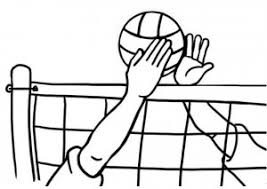 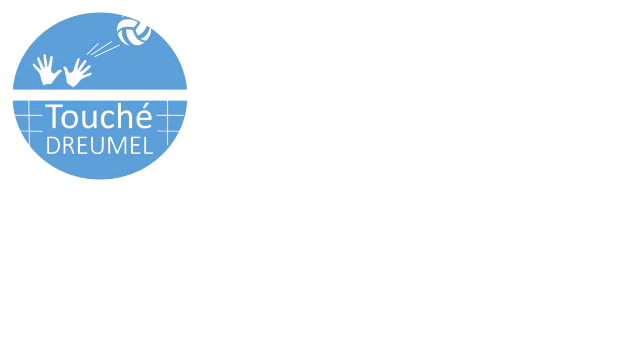 